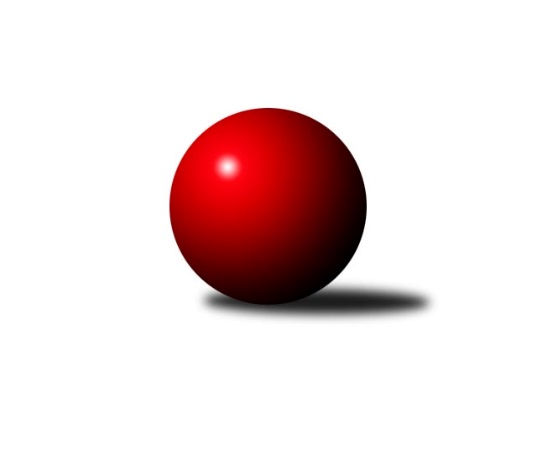 Č.12Ročník 2022/2023	27.11.2022Nejlepšího výkonu v tomto kole: 2625 dosáhlo družstvo: SK Rapid Praha Mistrovství Prahy 3 2022/2023Výsledky 12. kolaSouhrnný přehled výsledků:SK Rapid Praha 	- Sokol Kobylisy D	7:1	2625:2382	10.0:2.0	21.11.TJ ZENTIVA Praha 	- SK Žižkov Praha D	2:6	2104:2283	3.0:9.0	22.11.TJ Radlice C	- TJ Astra Zahradní Město C	3:5	2265:2268	4.0:8.0	22.11.AC Sparta Praha C	- TJ Sokol Praha-Vršovice C	5:3	2480:2402	7.5:4.5	23.11.VSK ČVUT Praha B	- KK Velké Popovice B	4:4	2183:2257	8.5:3.5	24.11.TJ Sokol Rudná D	- KK Dopravní podniky Praha B	7:1	2341:2083	10.0:2.0	25.11.KK Slavia C	- SK Uhelné sklady D		dohrávka		10.1.Tabulka družstev:	1.	AC Sparta Praha C	11	9	0	2	52.0 : 35.0 	74.0 : 56.0 	 2273	18	2.	TJ Sokol Praha-Vršovice C	11	8	0	3	57.5 : 30.5 	83.0 : 49.0 	 2336	16	3.	Sokol Kobylisy D	11	8	0	3	56.5 : 31.5 	81.0 : 51.0 	 2321	16	4.	SK Rapid Praha	11	8	0	3	56.5 : 31.5 	75.0 : 57.0 	 2340	16	5.	TJ Radlice C	8	6	0	2	47.0 : 17.0 	58.0 : 38.0 	 2296	12	6.	KK Slavia C	10	5	1	4	44.5 : 35.5 	64.0 : 56.0 	 2320	11	7.	TJ ZENTIVA Praha	10	5	0	5	34.0 : 46.0 	50.0 : 70.0 	 2195	10	8.	SK Žižkov Praha D	10	4	1	5	40.0 : 40.0 	67.0 : 53.0 	 2317	9	9.	TJ Sokol Rudná D	10	4	1	5	39.0 : 41.0 	58.5 : 61.5 	 2260	9	10.	TJ Astra Zahradní Město C	9	4	0	5	37.0 : 35.0 	52.5 : 55.5 	 2226	8	11.	KK Velké Popovice B	10	3	1	6	29.0 : 51.0 	44.5 : 75.5 	 2116	7	12.	SK Uhelné sklady D	9	2	1	6	30.5 : 41.5 	53.5 : 54.5 	 2187	5	13.	VSK ČVUT Praha B	10	1	3	6	29.0 : 51.0 	55.0 : 65.0 	 2239	5	14.	KK Dopravní podniky Praha B	12	0	0	12	14.5 : 80.5 	34.0 : 108.0 	 2023	0Podrobné výsledky kola:	 SK Rapid Praha 	2625	7:1	2382	Sokol Kobylisy D	Jiří Hofman	 	 222 	 224 		446 	 2:0 	 388 	 	196 	 192		Miroslava Kmentová	Josef Pokorný	 	 260 	 209 		469 	 2:0 	 430 	 	228 	 202		Stanislav Březina ml.	Vojtěch Roubal	 	 193 	 197 		390 	 2:0 	 349 	 	161 	 188		František Stibor	Petr Valta	 	 220 	 189 		409 	 1:1 	 416 	 	213 	 203		Markéta Březinová	Martin Podhola	 	 219 	 241 		460 	 2:0 	 376 	 	181 	 195		Petra Klímová Rézová	Antonín Tůma	 	 235 	 216 		451 	 1:1 	 423 	 	202 	 221		Jana Cermanovározhodčí: Nejlepší výkon utkání: 469 - Josef Pokorný	 TJ ZENTIVA Praha 	2104	2:6	2283	SK Žižkov Praha D	Pavel Plíska	 	 168 	 154 		322 	 0:2 	 397 	 	188 	 209		Josef Pokorný	Jana Valentová	 	 150 	 202 		352 	 0:2 	 361 	 	156 	 205		Tomáš Herman	Lenka Krausová	 	 213 	 195 		408 	 1:1 	 383 	 	187 	 196		Martin Tožička	Jan Bártl	 	 198 	 178 		376 	 2:0 	 353 	 	185 	 168		Václav Žďárek	Věra Štefanová	 	 164 	 130 		294 	 0:2 	 369 	 	183 	 186		Lenka Špačková	Miloslav Kellner	 	 166 	 186 		352 	 0:2 	 420 	 	207 	 213		Jaroslav Pýcharozhodčí: Miloslav KellnerNejlepší výkon utkání: 420 - Jaroslav Pýcha	 TJ Radlice C	2265	3:5	2268	TJ Astra Zahradní Město C	Vít Kluganost	 	 176 	 189 		365 	 0:2 	 388 	 	186 	 202		Petr Hajdu	Lucie Maňourová	 	 156 	 167 		323 	 0:2 	 368 	 	176 	 192		Tomáš Doležal	Ivan Vlček	 	 182 	 208 		390 	 2:0 	 349 	 	177 	 172		Milan Mrvík	Kryštof Maňour	 	 196 	 189 		385 	 0:2 	 394 	 	200 	 194		Pavel Kratochvíl	Ondřej Maňour	 	 207 	 215 		422 	 1:1 	 404 	 	187 	 217		Tomáš Turnský	Petr Kšír	 	 187 	 193 		380 	 1:1 	 365 	 	166 	 199		Daniel Volfrozhodčí: Petr KšírNejlepší výkon utkání: 422 - Ondřej Maňour	 AC Sparta Praha C	2480	5:3	2402	TJ Sokol Praha-Vršovice C	Kristina Řádková	 	 195 	 174 		369 	 1:1 	 391 	 	186 	 205		Josef Novotný	Martin Dubský	 	 217 	 225 		442 	 2:0 	 395 	 	189 	 206		Miroslav Kettner	Jan Červenka	 	 203 	 223 		426 	 2:0 	 394 	 	202 	 192		Karel Němeček	Jiří Lankaš	 	 201 	 224 		425 	 2:0 	 369 	 	171 	 198		Luboš Kučera	Stanislav Řádek	 	 207 	 212 		419 	 0:2 	 428 	 	211 	 217		Miroslav Klabík	Tomáš Sysala	 	 199 	 200 		399 	 0.5:1.5 	 425 	 	199 	 226		Lukáš Pelánekrozhodčí:  Vedoucí družstevNejlepší výkon utkání: 442 - Martin Dubský	 VSK ČVUT Praha B	2183	4:4	2257	KK Velké Popovice B	David Knoll	 	 217 	 243 		460 	 2:0 	 345 	 	174 	 171		Jan Kratochvíl	Tomáš Kuneš	 	 206 	 213 		419 	 2:0 	 381 	 	186 	 195		Gabriela Jirásková	Tomáš Rejpal	 	 203 	 230 		433 	 2:0 	 316 	 	162 	 154		Ivana Bandasová	Jiří Škoda	 	 222 	 269 		491 	 2:0 	 390 	 	192 	 198		Jana Procházková	Richard Stojan	 	 174 	 206 		380 	 0.5:1.5 	 398 	 	192 	 206		Tomáš Vinš	nikdo nenastoupil	 	 0 	 0 		0 	 0:2 	 427 	 	206 	 221		Ludmila Kaprovározhodčí:  Vedoucí družstevNejlepší výkon utkání: 491 - Jiří Škoda	 TJ Sokol Rudná D	2341	7:1	2083	KK Dopravní podniky Praha B	Tomáš Novotný	 	 192 	 198 		390 	 2:0 	 344 	 	164 	 180		Dagmar Svobodová	Milan Drhovský	 	 212 	 229 		441 	 2:0 	 410 	 	202 	 208		Jiří Svozílek	Zdeněk Mora	 	 178 	 214 		392 	 2:0 	 316 	 	166 	 150		Marie Málková	Karel Novotný	 	 172 	 150 		322 	 0:2 	 379 	 	196 	 183		Josef Málek	Karel Kohout	 	 190 	 195 		385 	 2:0 	 320 	 	160 	 160		Bohumil Plášil	Jan Mařánek	 	 210 	 201 		411 	 2:0 	 314 	 	156 	 158		Kristýna Dánovározhodčí: všichnyNejlepší výkon utkání: 441 - Milan DrhovskýPořadí jednotlivců:	jméno hráče	družstvo	celkem	plné	dorážka	chyby	poměr kuž.	Maximum	1.	Tomáš Sůva 	AC Sparta Praha C	427.25	290.2	137.0	7.9	4/5	(458)	2.	Stanislav Březina  ml.	Sokol Kobylisy D	424.06	289.6	134.5	7.0	8/8	(499)	3.	Karel Němeček 	TJ Sokol Praha-Vršovice C	422.58	293.3	129.3	7.8	4/5	(473)	4.	David Knoll 	VSK ČVUT Praha B	422.52	287.4	135.2	5.2	5/5	(482)	5.	Martin Dubský 	AC Sparta Praha C	421.25	292.8	128.5	6.3	4/5	(464)	6.	Antonín Tůma 	SK Rapid Praha 	420.29	294.0	126.3	9.8	3/3	(476)	7.	Jaroslav Pýcha 	SK Žižkov Praha D	416.85	287.8	129.1	6.5	5/6	(457)	8.	Jiří Sládek 	KK Slavia C	416.25	288.4	127.9	4.2	4/5	(434)	9.	Josef Pokorný 	SK Žižkov Praha D	416.25	289.6	126.7	5.8	4/6	(474)	10.	Jan Mařánek 	TJ Sokol Rudná D	415.29	285.0	130.3	6.8	4/4	(444)	11.	Jiří Škoda 	VSK ČVUT Praha B	415.00	289.6	125.4	9.0	5/5	(491)	12.	Kryštof Maňour 	TJ Radlice C	413.25	287.0	126.3	8.0	4/4	(444)	13.	Nikola Zuzánková 	KK Slavia C	413.10	285.0	128.1	10.6	5/5	(461)	14.	Jiří Hofman 	SK Rapid Praha 	411.67	289.0	122.7	10.8	2/3	(446)	15.	Tomáš Turnský 	TJ Astra Zahradní Město C	408.67	283.0	125.7	8.6	6/6	(429)	16.	Martin Podhola 	SK Rapid Praha 	407.40	293.7	113.7	10.1	3/3	(476)	17.	Martin Kovář 	TJ Radlice C	406.50	284.7	121.8	10.7	4/4	(444)	18.	Miroslav Klabík 	TJ Sokol Praha-Vršovice C	405.90	288.3	117.6	10.7	5/5	(439)	19.	Lenka Špačková 	SK Žižkov Praha D	401.85	281.7	120.2	8.5	5/6	(431)	20.	Tomáš Doležal 	TJ Astra Zahradní Město C	401.40	285.0	116.4	9.7	5/6	(436)	21.	Jana Cermanová 	Sokol Kobylisy D	400.50	282.8	117.7	9.7	6/8	(423)	22.	Josef Novotný 	TJ Sokol Praha-Vršovice C	399.80	280.4	119.4	10.3	5/5	(495)	23.	Tomáš Rybka 	KK Slavia C	398.96	279.1	119.8	9.4	5/5	(430)	24.	Josef Pokorný 	SK Rapid Praha 	398.58	282.9	115.7	11.1	3/3	(469)	25.	Jiří Kuděj 	SK Uhelné sklady D	398.12	285.3	112.8	9.6	5/5	(426)	26.	Miroslav Bohuslav 	Sokol Kobylisy D	395.57	273.0	122.6	7.8	7/8	(428)	27.	Jan Bártl 	TJ ZENTIVA Praha 	395.40	287.2	108.2	11.6	6/6	(459)	28.	Lukáš Pelánek 	TJ Sokol Praha-Vršovice C	393.47	280.3	113.2	10.4	5/5	(425)	29.	Ivan Vlček 	TJ Radlice C	393.33	288.4	104.9	14.1	3/4	(410)	30.	Jitka Kudějová 	SK Uhelné sklady D	392.60	282.8	109.9	11.9	4/5	(420)	31.	Josef Málek 	KK Dopravní podniky Praha B	391.25	278.5	112.8	11.7	8/8	(453)	32.	Stanislav Řádek 	AC Sparta Praha C	391.00	275.1	115.9	10.4	5/5	(453)	33.	Michal Truksa 	SK Žižkov Praha D	390.13	287.1	103.0	13.1	4/6	(400)	34.	Markéta Březinová 	Sokol Kobylisy D	389.22	278.0	111.2	11.0	8/8	(431)	35.	Vít Kluganost 	TJ Radlice C	389.19	279.0	110.2	13.3	4/4	(425)	36.	Gabriela Jirásková 	KK Velké Popovice B	388.75	278.0	110.8	11.3	4/6	(448)	37.	Tomáš Rejpal 	VSK ČVUT Praha B	388.60	280.0	108.7	13.1	4/5	(433)	38.	Petr Valta 	SK Rapid Praha 	388.23	279.8	108.5	12.3	3/3	(411)	39.	Miloslav Kellner 	TJ ZENTIVA Praha 	387.00	276.6	110.4	10.3	6/6	(428)	40.	Tomáš Sysala 	AC Sparta Praha C	386.50	279.9	106.6	10.9	5/5	(411)	41.	Michal Vorlíček 	KK Slavia C	384.00	269.4	114.6	10.2	4/5	(415)	42.	Richard Stojan 	VSK ČVUT Praha B	382.92	270.1	112.8	10.6	4/5	(415)	43.	Jiří Svozílek 	KK Dopravní podniky Praha B	382.45	276.8	105.6	11.9	8/8	(410)	44.	Tomáš Kuneš 	VSK ČVUT Praha B	381.80	275.7	106.2	12.7	4/5	(419)	45.	Karel Novotný 	TJ Sokol Rudná D	381.25	274.2	107.1	12.4	4/4	(398)	46.	Daniel Volf 	TJ Astra Zahradní Město C	380.17	278.9	101.3	16.3	4/6	(395)	47.	Karel Kohout 	TJ Sokol Rudná D	379.10	277.0	102.2	12.7	4/4	(409)	48.	Jiří Lankaš 	AC Sparta Praha C	377.43	266.7	110.8	9.8	4/5	(432)	49.	Tomáš Herman 	SK Žižkov Praha D	375.60	273.8	101.8	15.6	5/6	(439)	50.	Jan Kratochvíl 	KK Velké Popovice B	374.73	272.8	102.0	14.1	6/6	(423)	51.	Jana Dušková 	SK Uhelné sklady D	374.20	269.0	105.3	12.4	5/5	(415)	52.	Miroslav Kettner 	TJ Sokol Praha-Vršovice C	371.83	270.8	101.0	12.2	5/5	(428)	53.	Petr Kšír 	TJ Radlice C	371.25	268.8	102.5	15.1	3/4	(416)	54.	Zdeněk Mora 	TJ Sokol Rudná D	370.94	276.5	94.4	16.1	3/4	(402)	55.	Lenka Krausová 	TJ ZENTIVA Praha 	370.79	265.2	105.6	13.6	6/6	(425)	56.	Ludmila Kaprová 	KK Velké Popovice B	370.38	265.5	104.9	10.3	6/6	(427)	57.	Milan Mrvík 	TJ Astra Zahradní Město C	370.00	273.8	96.3	13.8	6/6	(408)	58.	Tomáš Novotný 	TJ Sokol Rudná D	369.00	270.6	98.5	15.6	4/4	(428)	59.	Miroslava Kmentová 	Sokol Kobylisy D	367.38	265.0	102.4	14.0	7/8	(402)	60.	Jana Procházková 	KK Velké Popovice B	363.04	264.0	99.0	13.3	6/6	(400)	61.	Jaroslav Klíma 	SK Uhelné sklady D	362.58	260.3	102.3	14.2	4/5	(375)	62.	Pavel Brož 	TJ Sokol Praha-Vršovice C	361.25	265.1	96.1	17.1	4/5	(384)	63.	Eliška Fialová 	TJ ZENTIVA Praha 	360.60	258.2	102.4	12.7	5/6	(383)	64.	Karel Bernat 	KK Slavia C	358.72	267.5	91.2	11.6	5/5	(416)	65.	František Stibor 	Sokol Kobylisy D	358.67	258.8	99.8	12.8	6/8	(448)	66.	František Pudil 	SK Rapid Praha 	357.64	263.0	94.6	16.1	3/3	(419)	67.	Lidmila Fořtová 	KK Slavia C	357.38	256.1	101.3	11.9	4/5	(386)	68.	Jaromír Deák 	Sokol Kobylisy D	356.67	260.4	96.3	16.4	6/8	(390)	69.	Václav Žďárek 	SK Žižkov Praha D	354.83	259.2	95.7	14.2	6/6	(399)	70.	Milan Drhovský 	TJ Sokol Rudná D	353.65	256.6	97.1	15.3	4/4	(441)	71.	Tomáš Smékal 	TJ Radlice C	353.00	252.3	100.7	15.2	3/4	(387)	72.	Jana Kvardová 	KK Velké Popovice B	351.40	253.4	98.0	13.8	4/6	(366)	73.	Jana Valentová 	TJ ZENTIVA Praha 	351.03	262.7	88.3	15.6	6/6	(391)	74.	Vojtěch Roubal 	SK Rapid Praha 	350.21	252.9	97.3	15.0	3/3	(413)	75.	Dagmar Svobodová 	KK Dopravní podniky Praha B	348.82	255.1	93.8	15.4	7/8	(384)	76.	Miroslav Plachý 	SK Uhelné sklady D	341.17	248.5	92.7	17.8	4/5	(392)	77.	Ladislav Holeček 	TJ ZENTIVA Praha 	337.21	255.8	81.4	18.4	6/6	(367)	78.	Ivana Bandasová 	KK Velké Popovice B	331.48	244.0	87.4	18.2	5/6	(378)	79.	Karel Hnátek  ml.	KK Dopravní podniky Praha B	325.00	237.5	87.5	15.3	7/8	(389)	80.	Renata Antonů 	SK Uhelné sklady D	319.88	243.9	76.0	19.5	4/5	(334)	81.	Bohumil Plášil 	KK Dopravní podniky Praha B	317.95	233.0	84.9	18.0	7/8	(372)	82.	Marie Málková 	KK Dopravní podniky Praha B	293.55	227.1	66.5	26.0	8/8	(335)	83.	Tomáš Bek 	KK Velké Popovice B	283.60	218.5	65.1	27.9	5/6	(324)		Pavel Forman 	KK Slavia C	426.83	290.7	136.2	6.2	3/5	(475)		Jan Červenka 	AC Sparta Praha C	411.95	287.4	124.6	8.7	3/5	(461)		Kateřina Majerová 	SK Žižkov Praha D	411.00	290.0	121.0	11.0	1/6	(411)		Martin Kočí 	VSK ČVUT Praha B	409.00	274.0	135.0	8.5	1/5	(437)		Ondřej Maňour 	TJ Radlice C	407.25	277.3	130.0	7.0	1/4	(422)		Přemysl Jonák 	KK Slavia C	407.00	287.0	120.0	8.3	1/5	(428)		Vlasta Nováková 	SK Uhelné sklady D	404.00	267.0	137.0	4.0	1/5	(404)		Pavel Kratochvíl 	TJ Astra Zahradní Město C	403.33	290.7	112.7	9.7	3/6	(415)		Petr Švenda 	SK Rapid Praha 	403.00	273.5	129.5	10.5	1/3	(426)		Tomáš Vinš 	KK Velké Popovice B	402.75	279.8	123.0	8.0	2/6	(413)		Barbora Králová 	SK Žižkov Praha D	402.50	275.0	127.5	10.5	1/6	(415)		Petr Hajdu 	TJ Astra Zahradní Město C	400.67	273.7	127.0	8.7	3/6	(411)		Pavel Rákos 	SK Žižkov Praha D	394.33	279.7	114.7	11.5	2/6	(420)		Lubomír Čech 	SK Žižkov Praha D	394.25	264.8	129.5	12.0	2/6	(439)		Roman Mrvík 	TJ Astra Zahradní Město C	393.33	289.1	104.2	11.0	3/6	(410)		Michal Majer 	TJ Sokol Rudná D	388.00	267.0	121.0	10.0	1/4	(388)		Martin Tožička 	SK Žižkov Praha D	387.58	269.1	118.5	7.0	3/6	(427)		Miloslava Žďárková 	SK Žižkov Praha D	383.00	279.0	104.0	13.0	2/6	(414)		Filip Makovský 	TJ Sokol Rudná D	369.00	262.5	106.5	14.5	2/4	(390)		Petra Klímová Rézová 	Sokol Kobylisy D	368.75	252.3	116.5	11.8	2/8	(376)		Jiří Tencar 	VSK ČVUT Praha B	367.83	260.7	107.2	12.3	3/5	(384)		Kristina Řádková 	AC Sparta Praha C	365.00	271.0	94.0	14.7	3/5	(369)		Daniela Daňková 	SK Uhelné sklady D	364.42	267.4	97.0	14.9	3/5	(390)		Petr Štěrba 	SK Žižkov Praha D	363.00	253.0	110.0	13.5	2/6	(392)		Jaroslav Michálek 	KK Dopravní podniky Praha B	358.00	260.5	97.5	14.5	2/8	(361)		Luboš Machulka 	TJ Sokol Rudná D	358.00	261.0	97.0	12.0	1/4	(358)		Bohumil Strnad 	SK Žižkov Praha D	356.00	269.0	87.0	14.0	1/6	(356)		Radek Mora 	TJ Sokol Rudná D	354.00	276.0	78.0	22.0	1/4	(354)		Marek Tichý 	TJ Astra Zahradní Město C	353.50	262.0	91.5	13.8	2/6	(401)		Luboš Kučera 	TJ Sokol Praha-Vršovice C	349.50	254.7	94.8	12.8	3/5	(369)		Petr Štich 	SK Uhelné sklady D	344.50	243.0	101.5	14.5	2/5	(346)		Pavel Plíska 	TJ ZENTIVA Praha 	332.33	237.7	94.7	19.7	2/6	(367)		Viktor Dyk 	AC Sparta Praha C	330.11	252.4	77.7	15.1	3/5	(369)		Jan Seidl 	TJ Astra Zahradní Město C	329.50	240.5	89.0	4.5	2/6	(369)		Pavel Jakl 	TJ Radlice C	326.00	243.0	83.0	17.0	1/4	(326)		Jan Zlámal 	TJ Radlice C	313.00	243.0	70.0	18.0	1/4	(313)		Michal Rett 	KK Slavia C	312.33	229.3	83.0	16.3	3/5	(325)		Tomáš King 	VSK ČVUT Praha B	311.17	224.7	86.5	21.5	3/5	(357)		Lucie Maňourová 	TJ Radlice C	310.50	237.0	73.5	22.8	2/4	(325)		Martin Berezněv 	TJ Sokol Rudná D	309.50	224.0	85.5	23.0	2/4	(316)		Petr Kuděj 	SK Uhelné sklady D	303.67	224.0	79.7	19.7	1/5	(328)		Tomáš Hodoval 	TJ Astra Zahradní Město C	300.00	233.5	66.5	22.5	2/6	(311)		Věra Štefanová 	TJ ZENTIVA Praha 	294.00	224.0	70.0	24.0	1/6	(294)		Jan Kosík 	VSK ČVUT Praha B	289.67	213.7	76.0	24.7	3/5	(318)		Vladimír Busta 	SK Žižkov Praha D	280.00	213.0	67.0	23.0	1/6	(280)		Jan Jedlička 	TJ Astra Zahradní Město C	279.67	216.3	63.3	27.0	3/6	(312)		Kristýna Dánová 	KK Dopravní podniky Praha B	214.33	168.0	46.3	23.0	3/8	(314)		Jaromír Jedlička 	TJ Astra Zahradní Město C	192.00	148.0	44.0	37.0	1/6	(192)Sportovně technické informace:Starty náhradníků:registrační číslo	jméno a příjmení 	datum startu 	družstvo	číslo startu
Hráči dopsaní na soupisku:registrační číslo	jméno a příjmení 	datum startu 	družstvo	Program dalšího kola:13. kolo28.11.2022	po	17:00	Sokol Kobylisy D - TJ Astra Zahradní Město C (dohrávka z 2. kola)	28.11.2022	po	17:00	KK Dopravní podniky Praha B - VSK ČVUT Praha B	29.11.2022	út	17:30	SK Uhelné sklady D - TJ ZENTIVA Praha 	30.11.2022	st	17:00	TJ Sokol Praha-Vršovice C - TJ Radlice C	30.11.2022	st	17:00	SK Žižkov Praha D - TJ Sokol Rudná D	30.11.2022	st	17:30	TJ Astra Zahradní Město C - KK Slavia C	30.11.2022	st	17:30	KK Velké Popovice B - SK Rapid Praha 	1.12.2022	čt	17:00	Sokol Kobylisy D - AC Sparta Praha C	Nejlepší šestka kola - absolutněNejlepší šestka kola - absolutněNejlepší šestka kola - absolutněNejlepší šestka kola - absolutněNejlepší šestka kola - dle průměru kuželenNejlepší šestka kola - dle průměru kuželenNejlepší šestka kola - dle průměru kuželenNejlepší šestka kola - dle průměru kuželenNejlepší šestka kola - dle průměru kuželenPočetJménoNázev týmuVýkonPočetJménoNázev týmuPrůměr (%)Výkon5xJiří ŠkodaČVUT Praha B4913xJiří ŠkodaČVUT Praha B127.934913xJosef PokornýRapid 4696xDavid KnollČVUT Praha B119.854606xDavid KnollČVUT Praha B4603xOndřej MaňourRadlice C119.434224xMartin PodholaRapid 4601xJosef PokornýRapid 117.434694xAntonín TůmaRapid 4511xMilan DrhovskýRudná D115.734411xJiří HofmanRapid 4463xMartin PodholaRapid 115.18460